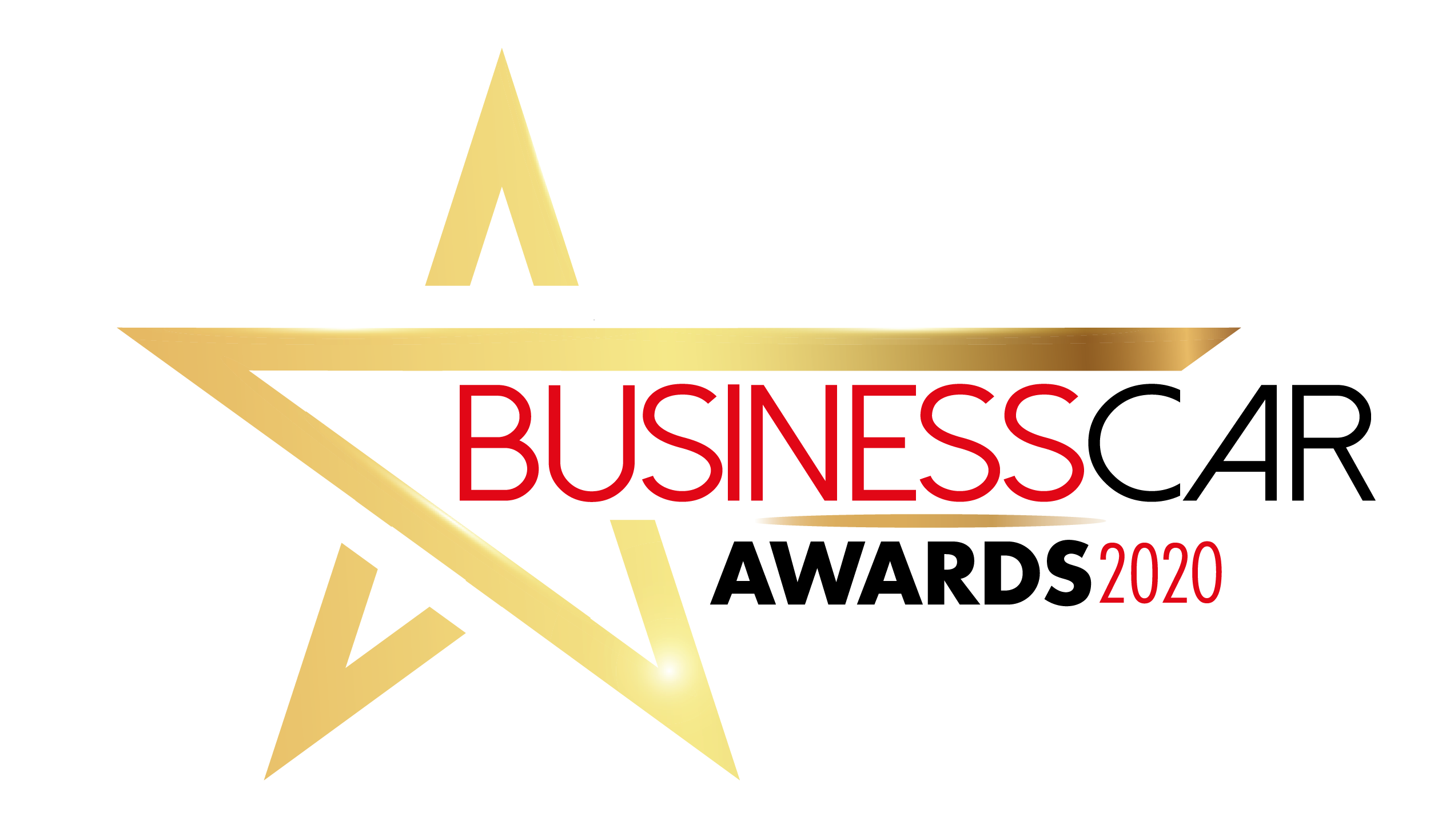 Green Fleet of the YearName:Email: Company name:Job title:Telephone:Company entering award:Award accepter and job title:Provide the number of vehicles on your fleet, including cars, vans, HGV, other heavy vehicles, plant, pool vehicles, salary sacrifice cars and grey fleet.Tell us how many vehicles are leased, on long-term rental, or purchased outright, detailing what type of vehicles they are.How many of your cars are essential user, user chooser, etc.?Which car brands and models do you use, and what type of driver roles are they used for?What proportion of your car fleet is petrol, diesel, hybrid, plug-in hybrid, electric, or hydrogen?How do you foresee this developing in future?What measures have you taken specifically to reduce the environmental impact of your fleet?What other measures has your organisation taken to minimise or reduce its carbon footprint?